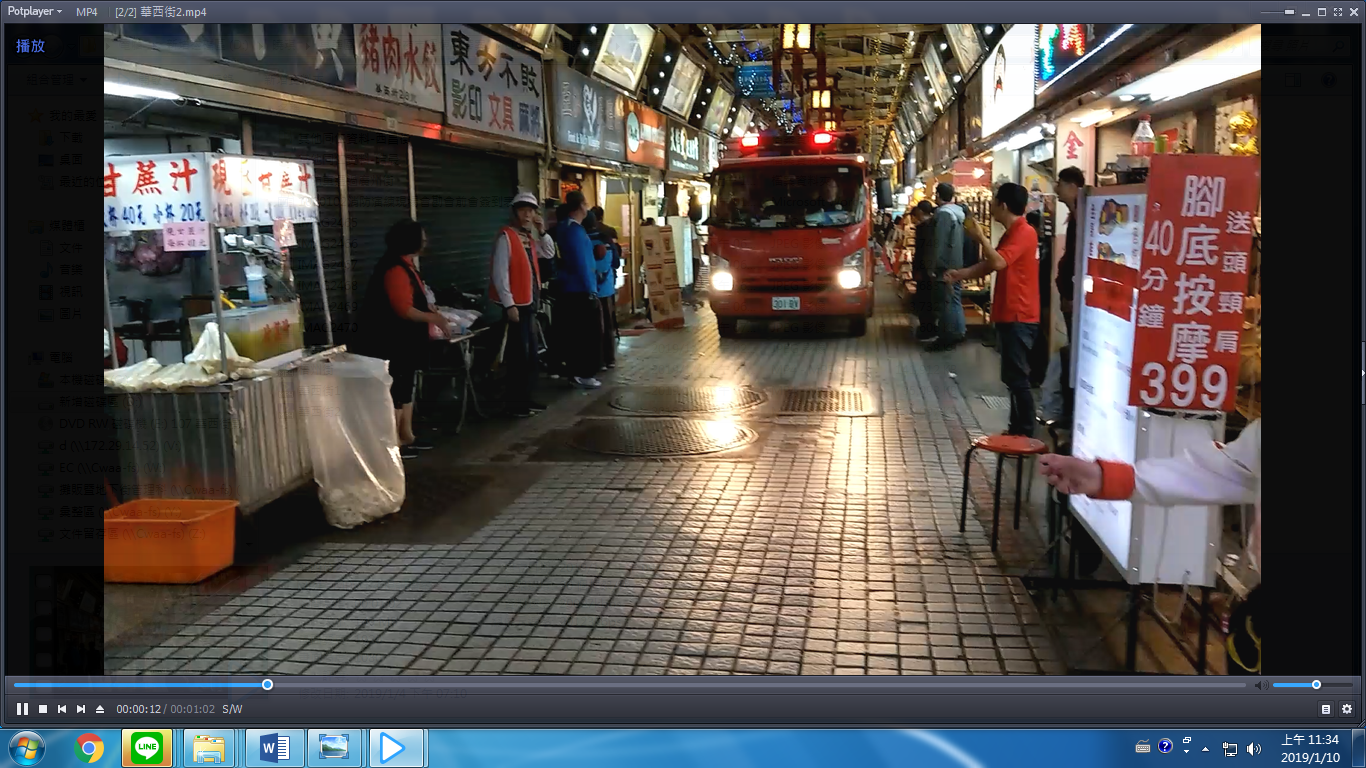 華西街夜市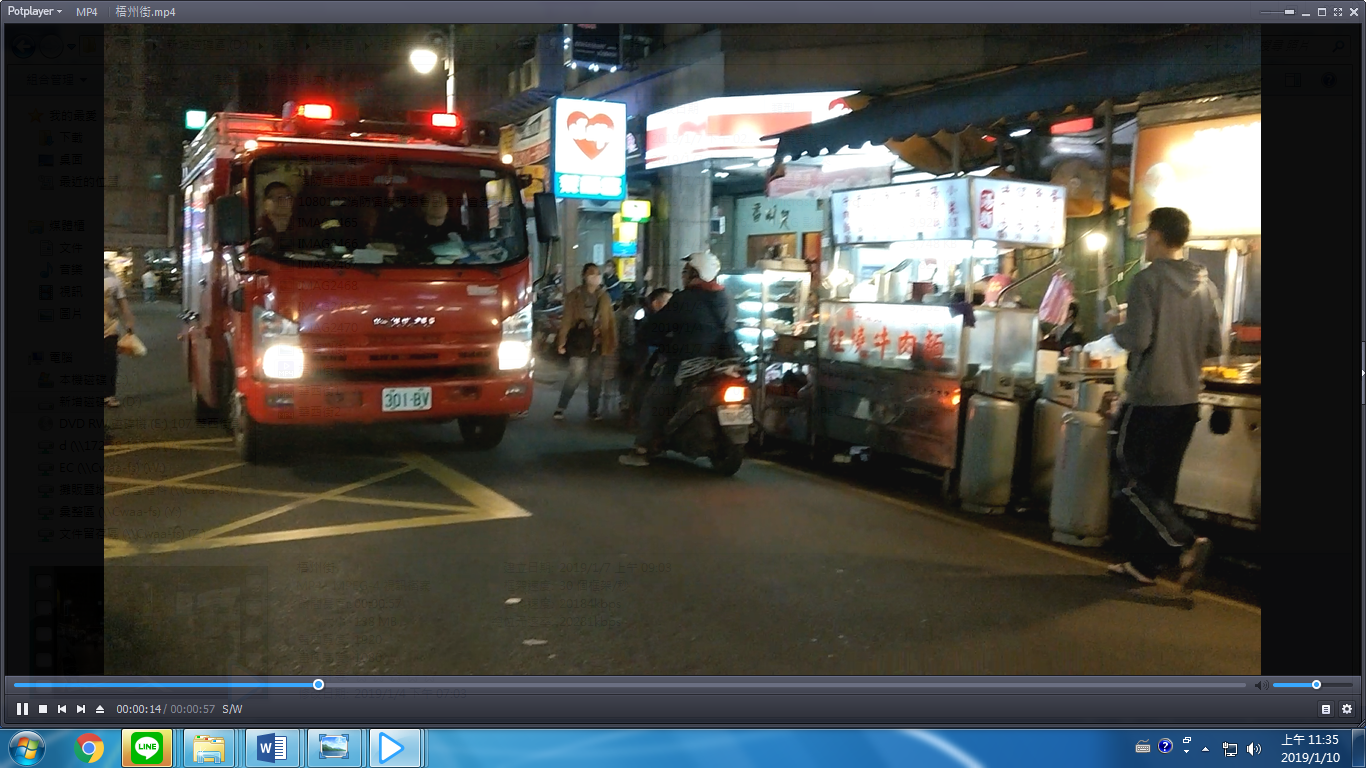 梧州街夜市